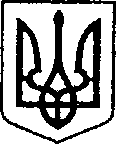 	          У К Р А Ї Н А   ЧЕРНІГІВСЬКА ОБЛАСТЬН І Ж И Н С Ь К А    М І С Ь К А    Р А Д А31 сесія VIII скликанняР І Ш Е Н Н Явід 20 червня  2023  року                     м. Ніжин	                            № 40-31/2023У відповідності до статей 25, 26, 42, 59, 60, 73 Закону України «Про місцеве самоврядування в Україні», Регламенту Ніжинської міської ради Чернігівської області, затвердженого рішенням Ніжинської міської ради від      27 листопада 2020 року № 3-2/2020 (зі змінами), враховуючи лист першого заступника міського голови з питань діяльності виконавчих органів ради Вовченка Ф.І. від 10.04.2023 № 01.1-24/547, форму передачі права власності      №150 між виконавчим комітетом Ніжинської міської ради та Програмою Розвитку ООН від 01 березня 2023 року, додаток 1 до Форми передачі права власності №150 від 01 березня 2023року та лист комунального підприємства «Ніжинське управління водопровідно-каналізаційного господарства» від 12.04.2023 року № 199, Ніжинська міська рада вирішила:	1. Прийняти безоплатно у комунальну власність Ніжинської міської територіальної громади та поставити на баланс виконавчого комітету  Ніжинської міської ради, товарно-матеріальні цінності в рамках співпраці Ніжинської територіальної громади з Програмою Розвитку ООН:	1.1.  портативне джерело живлення малої потужності Goal Zero Yeti 500X в кількості 4 (чотири) шт. Ціна за одиницю товару 29 021,51 грн. без ПДВ. Вартість товару без ПДВ 116 086,04 грн.	2. Передати з балансу виконавчого комітету Ніжинської міської ради товарно-матеріальні цінності на баланс комунального підприємства «Ніжинське управління водопровідно-каналізаційного господарства», портативне джерело живлення малої потужності Goal Zero Yeti 500X в кількості 1 (одна) шт. Ціна за одиницю товару 29 021,51 грн. без ПДВ. 3. Передати з балансу виконавчого комітету Ніжинської міської ради товарно-матеріальні цінності на баланс комунального некомерційного підприємства «Ніжинська центральна міська лікарня ім. М.Галицького» Ніжинської міської ради, портативне джерело живлення малої потужності Goal Zero Yeti 500X в кількості 1 (одна) шт. Ціна за одиницю товару 29 021,51 грн. без ПДВ.4. Передати з балансу виконавчого комітету Ніжинської міської ради  товарно-матеріальні цінності на баланс комунального некомерційного підприємства «Ніжинський пологовий будинок» Ніжинської міської ради портативне джерело живлення малої потужності  Goal Zero Yeti 500X в кількості 1 (одна) шт. Ціна за одиницю товару 29 021,51 грн. без ПДВ.5. Передати з балансу виконавчого комітету Ніжинської міської ради товарно-матеріальні цінності на баланс комунального некомерційного підприємства «Ніжинський міський центр первинної медико-санітарної допомоги» Ніжинської міської ради портативне джерело живлення малої потужності  Goal Zero Yeti 500X в кількості 1 (одна) шт. Ціна за одиницю товару 29 021,51 грн. без ПДВ.6. Начальнику відділу комунального майна  Управління комунального майна та земельних відносин Ніжинської міської ради Чернеті О.О. забезпечити оприлюднення даного рішення на офіційному сайті Ніжинської міської ради протягом п’яти робочих днів після його прийняття.7. Організацію виконання даного рішення покласти на першого заступника міського голови з питань діяльності виконавчих органів ради Вовченка Ф.І., начальника Управління комунального майна та земельних відносин Ніжинської міської ради Чернігівської області Онокало І.А.8. Контроль за виконанням даного рішення покласти на постійну комісію міської ради з питань житлово-комунального господарства, комунальної власності, транспорту і зв’язку та енергозбереження (голова комісії – Дегтяренко В.М.).Міський голова			      	          		                Олександр КОДОЛАПро безоплатне прийняття у комунальну власність Ніжинської міської територіальної громади товарно-матеріальних цінностей та подальшу їх передачу на баланс відповідним балансоутримувачам в рамках співпраці Ніжинської міської територіальної громади з Програмою Розвитку ООН